Supplementary InformationGlobal emissions of VOCs from compressed aerosol productsAmber M Yeoman1 and Alastair C Lewis2 *[1] Wolfson Atmospheric Chemistry Laboratories, University of York, Heslington, York YO10 5DD United Kingdom[2] National Centre for Atmospheric Science, University of York, Heslington, York YO10 5DD, United Kingdom*ally.lewis@ncas.ac.ukList of contents:Figure S1: European aerosol production breakdownFor the years 2016-2018, using data provided by the European Aerosol Federation (FEA).File Type: PNG Document (.png)Table S1: Economic classifications according to The World BankData determined using the World Bank Atlas method.File type: Microsoft Word (.doc) 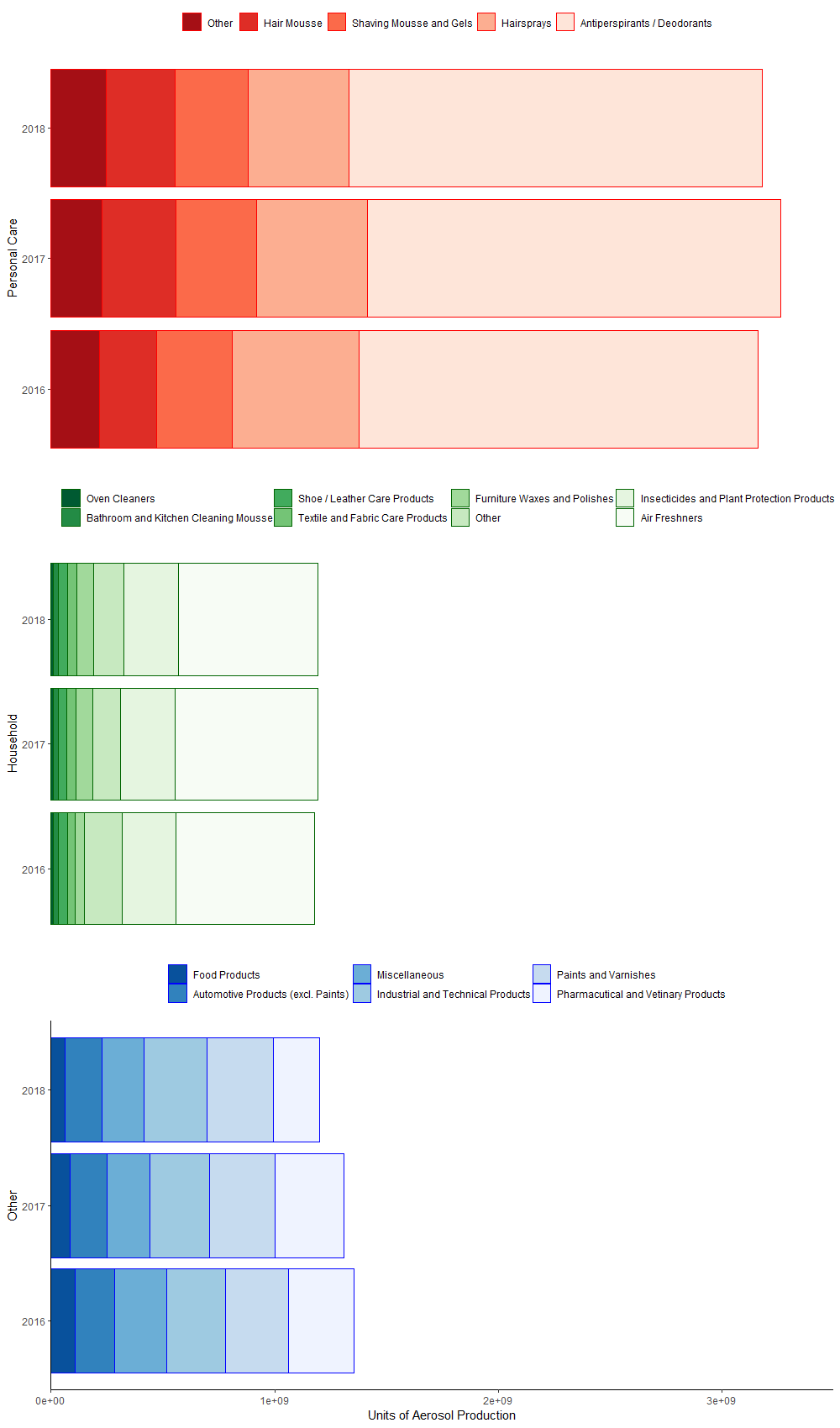 Figure S1: European aerosol production breakdownFor the years 2016-2018, using data provided by the European Aerosol Federation (FEA).Table S1: Economic classifications according to The World BankData determined using the World Bank Atlas method.a Included within the grouping of Europeb Included in China’s totalLowLower MiddleUpper MiddleHighAfghanistanAngolaAlbania aAndorra aBurkina FasoAlgeriaAmerican SamoaAntigua and BarbudaBurundiBangladeshArgentinaArubaCentral African RepublicBeninArmeniaAustraliaChadBhutanAzerbaijanThe BahamasDR CongoBoliviaBelarus aBahrainEritreaCabo VerdeBosnia and Herzegovina aBarbadosEthiopiaCambodiaBotswanaBelgium aGambiaCameroonBrazilBermudaGuineaComorosBulgaria aBritish Virgin IslandsGuinea-BissauRep CongoChinaBrunei DarussalamHaitiCote d'IvoireColombiaCanadaPDR KoreaDjiboutiCosta RicaCayman IslandsLiberiaAR EgyptCubaChannel Islands aMadagascarEl SalvadorDominicaChileMalawiEswatiniDominican RepublicCroatia aMaliGhanaEquatorial GuineaCuracaoMozambiqueHondurasEcuadorCyprus aNigerIndiaFijiCzech Republic aRwandaKenyaGabonDenmark aSierra LeoneKiribatiGeorgiaEstonia aSomaliaKyrgyz RepGuatemalaFaroe Islands aSouth SudanLao PDRGuyanaFinland aSudanLesothoIndonesiaFrance aSyrian ARMauritaniaIran Islamic RepFrench PolynesiaTajikistanMicronesia Def StsIraqGermany aTogoMoldova aJamaicaGibraltar aUgandaMongoliaJordanGreece aYemenMoroccoKazakhstanGreenland aMyanmarKosovo aGuamNepalLebanonHong Kong SAR bNicaraguaLibyaHungary aNigeriaMalaysiaIceland aPakistanMaldivesIreland aPapua New GuineaMarshall IslandsIsle of Man aPhilippinesMexicoIsraelSao Tome and PrincipeMontenegro aItaly aSenegalNamibiaJapanSolomon IslandsNorth Macedonia aKorea RepSri LankaParaguayKuwaitTanzaniaPeruLatvia aTimor-LesteRussian Federation aLiechtenstein aTunisiaSamoaLithuania aUkraine aSerbia aLuxembourg aUzbekistanSouth AfricaMacao SAR bVanuatuSt. LuciaMalta aVietnamSt. Vincent and the GrenadinesMauritiusWest Bank and GazaSurinameMonaco aZambiaThailandNauruZimbabweTongaNetherlands aTurkey aNew CaledoniaTurkmenistanNew ZealandTuvaluNorthern Mariana IslandsVenezuela RBNorway aOmanPalauPanamaPoland aPortugal aPuerto RicoRomania aQatarSan Marino aSaudi ArabiaSeychellesSingaporeSint MaartenSlovak Republic aSlovenia aSpain aSt. Kitts and NevisSt. MartinSweden aSwitzerland aTaiwan bTrinidad and TobagoTurks and Caicos IslandsUnited Arab EmiratesUnited Kingdom aUnited StatesUruguayVirgin Islands (U.S)